Pediatric Intake Form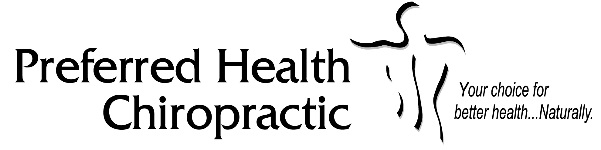 PLEASE PRINTFirst Name:_________________________M.I._____Last Name:___________________________ Birthdate:______/______/______Child’s SSN#:______/______/_______   Gender:  □ Male   □ Female  □ Unspecified     Siblings? (# and ages)_____________________Name of Parents/Guardians:____________________________________________________________________________________Address:_________________________________________________City:________________________State:______Zip:__________Primary Phone:_______________________  Cell Phone:__________________________  Work Phone:________________________Home Email:___________________________________________  Work Email:___________________________________________		By providing my email address, I authorize my doctor to contact me via the email address(es) provided.Which email would you like us to use to communicate with you?   (check one)       □  Home       □  WorkContact Method:  (check one)   □ Primary Phone   □  Cell Phone   □ Work Phone   □  Home Email   □  Work EmailRace: □ White  □ Black/African American  □ Hispanic/Latino  □ Asian □Native American  □Other:__________□ I choose not to specifyEthnicity  □ Hispanic or Latino  □ Not Hispanic or Latino  □ I choose not to specify      Multi-Racial (check one) □ Yes □ No □ UnknownPreferred Language: □ English  □ Spanish  □ French  □ Japanese  □ Chinese  □ German  □ Other__________ □ I choose not to specifyFamily Physician Name:__________________________________________City:___________________________________________How were you referred to Preferred Health?  □ Patient___________________________  □ Physician_________________________□ Yellow Pages  □ Internet   □ Radio   □ Newspaper   □ Sign   □ Other____________________________________________________  Please provide insurance card(s) to receptionist.Type of Insurance:      □ Private Ins.    □ Auto Insurance    □  Other_______________________________________________________Primary Insurance Carrier:________________________________________________ Phone:________________________________Policy#_____________________________  Group #___________________________ Claim#_________________________________Name of Policy Holder:_____________________________________________ Relationship to Patient:_________________________Policy Holder’s Birthdate :______/_____/______   Policy Holder’s SSN: ______/____/______   Employer:_______________________Is patient covered by another insurance?  □  Yes    □  No   Sec. Insurance Carrier:____________________Policy #:________________ASSIGNMENT/AUTHORIZATION/RELEASE:I certify that I, and/or my dependents, have insurance with the above named insurance company(s) and assign directly to Preferred Health of Marshall, PA all benefits, if any, otherwise payable to me for services rendered. I authorize the use of my signature on all insurance submissions.  I understand that “co pays” are payable at the time of each visit and that I am financially responsible for all charges whether or not paid by insurance.   The above named provider’s office may use my health care information and may disclose such information to the above named insurance company(s) and their agents for the purpose of obtaining payment for services and determining benefits payable for related services.  □ Private Pay/Cash: By checking this box, I acknowledge that I do not have insurance and understand that I am financially responsible for all services at the time they are rendered.  Name of person responsible for this account:_________________________________________X___________________________________________________________________           DATE:_____________________________Signature of Patient, Parent or Legal Guardian (if minor) Preferred Health of Marshall, PA, 303 S. O’Connell Street, Marshall, MN  56258   Phone: 507-532-7458 Page 1 of 3What is the reason for your visit today?  ______________________________________________________________________________________________________________________________________________________________________________________ When did this complaint begin?   ______/______/______  Other doctors seen for this condition:____________________________Treatments:__________________________________________________________________________________________________Medications past/present:______________________________________________________________________________________Vitamins /Supplements:________________________________________________________________________________________ Other health concerns:_____________________________________________________________________________________________________________________________________________________________________________________________________FOR CHILDREN 5 YEARS OLD AND YOUNGER, please fill out SECTIONS 1-3.   FOR CHILDREN 5-10,  please skip to SECTION 3 PRENATAL / BIRTH HISTORYBirth Weight_____________________  Birth Length__________________________Type of birth:     ___ Normal Vaginal      ___ Forceps      ___ Breech      ___CesareanLocation:     ___ Home      ___  Hospital    ____ Birthing CenterDescribe any problems during pregnancy:________________________________________________________________________________________________________________________________________________________________________________________________________________________________________________________________________________Describe any problems during delivery: __________________________________________________________________________________________________________________________________________________________________________________________________________________________________________________________________________________Jaundice?  ___Yes    ___No              Cyanosis?  ___Yes    ___NoObstetrician / Physician / Midwife:__________________________________________________________________________INFANT QUESTIONNAIRE:Birth defects:___________________________________________________________________________________________Infant Feeding:  ___Breast   ___ Formula/Brand:__________________Number of bowel movements per day/type:_________Child’s average number of hours slept per night:_______  Quality of sleep:   ___  Good       ___ PoorIs your child able to do the following (check all that apply):     ___Respond to sound   ____Follow object with eyes    ____Hold head up   ____Sit alone    ____ Crawl    ____ Stand    ____ Walk aloneChildhood diseases (check all that apply):  ___ Chickenpox   ___ Mumps  ___ Rubella   ___ Rubeola   ___Measles   ___Whooping cough   ___  Other:__________________________________________________________________________ HEALTH HISTORY:Pediatrician (clinic) / Family MD (clinic)______________________________________________________________________Has your child been treated on an emergency basis?___________________________________________________________Vaccination history:_____________________________________________________________________________________Vaccinations withheld:___________________________________________________________________________________Reasoning:_____________________________________________________________________________________________Any reactions which occurred with vaccines:__________________________________________________________________NAME:_____________________________________________________________________     DATE:__________________________Preferred Health of Marshall, PA, 303 S. O’Connell Street, Marshall, MN  56258   Phone: 507-532-7458                                                Page 2 of 3To the patient: Please read this entire document prior to signing it.  It is important that you understand the information contained in this document.  Please ask questions before you sign if there is anything that is unclear.The nature of the chiropractic adjustment:The primary treatment I use as a Doctor of Chiropractic is spinal manipulative therapy.  I will use that procedure to treat you.  I may use my hands or a mechanical instrument upon your body in such a way as to move your joints.  This may cause an audible “pop” or “click”, much as you have experienced when you “crack” your knuckles.  You may feel a sense of movement.Analysis / Examination / Treatment	As part of the analysis, examination, and treatment, you are consenting to the following procedures: spinal manipulative therapy      	 palpation		 vital signs		 range of motion testing		 orthopedic testing	          	 basic neurological testing	 muscle strength testing	 postural analysis			 EMS       		        	 ultrasound		 hot/cold therapy		 radiographic studies	 Other (please explain)____________________________________________________________________The material risks inherent in chiropractic adjustment.As with any healthcare procedure, there are certain complications which may arise during chiropractic manipulation and therapy.  These complications include but are not limited to: fractures, disc injuries, dislocations, muscle strain, cervical myelopathy, costovertebral strains and separations, and burns.  Some types of manipulation of the neck have been associated with injuries to the arteries in the neck leading to or contributing to serious complications including stroke.  Some patients will feel some stiffness and soreness following the first few days of treatments.  I will make every reasonable effort during the examination to screen for contraindications to care; however, if you have a condition that would otherwise not come to my attention, it is your responsibility to inform me.The probability of those risks occurring.Fractures are rare occurrences and generally result from some underlying weakness of the bone which I check for during the taking of your history and during examination and X-ray.  Stroke has been the subject of tremendous disagreement.  The incidences of stroke are exceedingly rare and are estimated to occur between one in one million and one in five million cervical adjustments.  The other complications are also generally described as rare.The availability and nature of other treatment options.Other treatment options for your condition may include:1-Self-administered, over-the-counter analgesics and rest   2-Medical care and prescription drugs such as anti-inflammatory, muscle relaxants and pain killers   3-Hospitalization   4-SurgeryIf you chose to use one of the above noted “other treatment” options, you should be aware that there are risks and benefits of such options and you may wish to discuss these with your primary medical physician.The risks and dangers attendant to remaining untreated.Remaining untreated may allow the formation of adhesions and reduce mobility which may set up a pain reaction further reducing mobility.  Over time this process may complicate treatment making it more difficult and less effective the longer it is postponed.DO NOT SIGN UNTIL YOU HAVE READ AND UNDERSTAND THE ABOVE.  PLEASE CHECK THE APPROPRIATE “BOX” AND SIGN BELOW:I have read □ or have had read to me □ the above explanation of the chiropractic adjustment and related treatment.  I have discussed it with the Doctor of Chiropractic at Preferred Health of Marshall, PA and have had my questions answered to my satisfaction.  I certify that the information I have provided is correct to the best of my knowledge.  I will not hold my doctor or any staff member at Preferred Health of Marshall, PA responsible for any errors or omissions that I may have made in the completion of this form.  By signing below, I state that I have weighed the risks involved in undergoing treatment and have decided that it is in my best interest to undergo the treatment recommended.  Having been informed of the risks, I hereby give my consent to that treatment.        Dated:_________________________________			Dated:________________________________       _______________________________________			______________________________________       Patient’s Name	 (Please print)					Doctor’s Name   (Please print)      X_______________________________________			______________________________________      Signature of Patient, Parent or Legal Guardian (if a minor)		Doctor’s SignatureREV12/14Preferred Health of Marshall, PA, 303 S. O’Connell Street, Marshall, MN  56258   Phone: 507-532-7458	Page 3 of 3PERSONAL INFORMATIONINSURANCE OR PRIVATE PAY INFORMATIONREASON FOR VISITPlease check ALL any of the following which your child has suffered from in the last 6 months.Please check ALL any of the following which your child has suffered from in the last 6 months.Please check ALL any of the following which your child has suffered from in the last 6 months.Please check ALL any of the following which your child has suffered from in the last 6 months.Please check ALL any of the following which your child has suffered from in the last 6 months.Please check ALL any of the following which your child has suffered from in the last 6 months.Family HistoryMark ALL conditions that run in your family  Family HistoryMark ALL conditions that run in your family  Relationship: (Father,Mother,Sister,Brother)□Ear Infections□Growing Pains□Anemia □Cancer  Type:□Asthma / Allergies□Back Pain□Poor Appetite □Anemia□Diabetes  □ Type I or □ Type II□Bed Wetting□Fainting □Diabetes  (check one)□Type I    □ Type II□Fevers□Acid Reflux□Neck Pain □Heart Problems / Stroke□Cancer/Tumor□Seizures□Convulsions □High Blood Pressure□Colic□Temper tantrums□Hyperactivity □Genetic Disorders□Headaches□Colds/Flu□Dizziness □Rheumatoid Arthritis□Scoliosis□Accident/Injuries□Digestive □Other (List):□Problems/Excessive Gas□Ruptures/Hernias□Other(List):INFORMED CONSENT